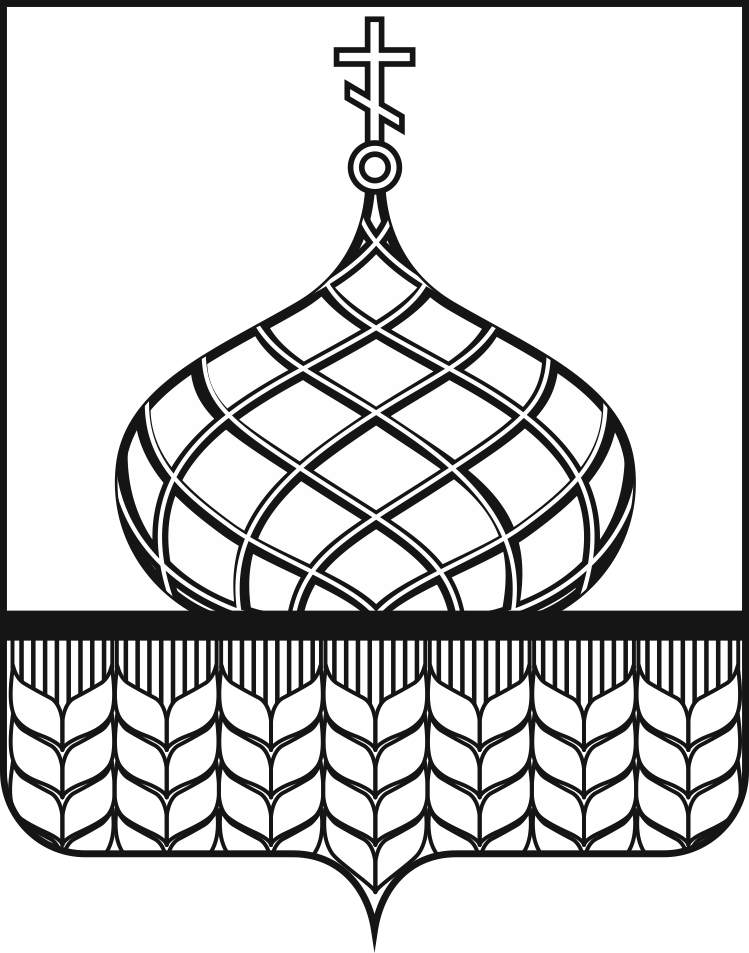 АДМИНИСТРАЦИЯ АННИНСКОГО  МУНИЦИПАЛЬНОГО РАЙОНАВОРОНЕЖСКОЙ ОБЛАСТИРАСПОРЯЖЕНИЕот  25.10. 2021 г.   № 420-р                     п.г.т. Анна В соответствии со ст. 39.18 Земельного кодекса Российской Федерации от 25.10.2001 года №136-ФЗ, ст. 3.3 Федерального закона от 25октября 2001г. N137-ФЗ "О введении в действие Земельного кодекса Российской Федерации"     и на основании поступивших  заявлений от Куликова Валентина Валентиновича  о намерении участвовать в аукционе в отношении земельных участков (Приложение №1) в течение  тридцати  дней  со дня опубликования     07.10.2021  года   извещения  о приеме заявлений граждан и КФХ о  намерении участвовать в аукционе по извещению   № 071021/0054097/02,  лоты  №1,№3Отказать в предоставлении земельных участков (Приложение №1) без проведения аукциона лицу, обратившемуся с таким заявлением о предоставлении земельного участка Крестьянскому хозяйству «Новая Жизнь».Провести открытый  аукциона  среди граждан и крестьянских (фермерских) хозяйств на право заключения договоров аренды земельных участков из земель сельскохозяйственного назначения, государственная собственность на который не разграничена, для сельскохозяйственного использования (Приложение №1), цель предоставления  земельных участков: для осуществления крестьянским (фермерским) хозяйством его деятельности.Опубликовать настоящее распоряжение в порядке, установленном для официального опубликования (обнародования) муниципальных правовых актов уставом Новокурлакского сельского поселения Аннинского муниципального района Воронежской области, по месту нахождения земельных участков  и разместить  настоящее извещение на официальном сайте   www.torgi.gov. ru, а также на официальном сайте Аннинского муниципального района Воронежской области в информационно-телекоммуникационной сети "Интернет" www. annaraionadm.ru и на официальных сайтах  Новокурлакского   сельского  поселения  Аннинского муниципального района Воронежской области в информационно-телекоммуникационной сети "Интернет" admnevkurlak.ru- по месту нахождения земельных  участков.Возложить контроль за выполнением настоящего распоряжения на председателя комитета по управлению муниципальным имуществом администрации Аннинского муниципального района Ж.Н. Лопатину.                                                                                                                                   Приложение № 1к  распоряжению                                                                                                              администрации Аннинского                                                                                                                      муниципального района Воронежской области№               от                    2021  года.Земельные участки, государственная собственность на которые не разграничена, для предоставления в аренду, с целью предоставления гражданам и крестьянским (фермерским) хозяйствам для осуществления крестьянским (фермерским) хозяйством его деятельности:-земельный участок из земель сельскохозяйственного назначения, площадью                   453351кв.м. с кадастровым номером 36:01:0730001:167, местоположение: Воронежская область, р-н Аннинский, Новокурлакское сельское  поселение,  с/а, в границах СХА «Старый Курлак»,  вид разрешенного  использования: сельскохозяйственное использование;-земельный участок из земель сельскохозяйственного назначения, площадью                   129322 кв.м. с кадастровым номером 36:01:0730016:79, местоположение: Воронежская область, р-н Аннинский, Новокурлакское сельское  поселение, земли с/а в границах СХА «Старый Курлак», вид разрешенного  использования: сельскохозяйственное использование.В отношении земельного участка с кадастровым номером 36:01:0730016:79 установлены ограничения прав на земельный участок, предусмотренные статьями 56,56.1 Земельного кодекса Российской Федерации; срок действия: c 07.09.2015; реквизиты документа-основания: постановление Правительства Российской Федерации "О порядке установления охранных зон объектов электросетевого хозяйства и особых условий использования земельных участков, расположенных в границах таких зон" от 24.02.2009 № 160 выдан: Правительство Российской Федерации. Земельный участок подлежит снятию с государственного кадастрового учета по истечении пяти лет со дня его государственного кадастрового учета, если на него не будут зарегистрированы праваВ отношении части земельного участка с учетным номером 36:01:0730016:79/1 площадью   34 кв.м. ограничения прав на земельный участок, предусмотренные статьями 56, 56.1 Земельного кодекса Российской Федерации; Срок действия: с 2015-09-07 13:58:08; реквизиты документа-основания: постановление Правительства Российской Федерации "О порядке установления охранных зон объектов электросетевого хозяйства и особых  условий использования земельных участков, расположенных в границах таких зон" от 24.02.2009 № 160 выдан: Правительство Российской Федерации; Содержание ограничения (обременения): Ограничения установлены согласно Правилам охраныэлектрических сетей напряжением свыше 1000 Вольт, утвержденных Постановлением Совета Министров СССР №255 от 26 марта 1984 г. Согласно п.11 В охранных зонах электрических сетей без письменного согласия предприятий (организаций), в ведении которых находятся эти сети, запрещается: а) производить строительство, капитальный ремонт, реконструкцию или снос любых зданий и сооружений; б) осуществлять всякого рода горные, погрузочно-разгрузочные, дноуглубительные, землечерпательные, взрывные, мелиоративные работы, производить посадку и вырубку деревьев и кустарников, располагать полевые станы, устраивать загоны для скота, сооружать проволочные ограждения, шпалеры для виноградников и садов, а также производить полив сельскохозяйственных культур; в) осуществлять добычу рыбы, других водных животных и растений придонными орудиями лова, устраивать водопои, производить колку и заготовку льда (в охранных зонах подводных кабельных линий электропередачи);г) совершать проезд машин и механизмов, имеющих общую высоту с грузом или без груза от поверхности дороги более 4,5 метра (в охранных зонах воздушных линий электропередачи);д) производить земляные работы на глубине более 0,3 метра, а на вспахиваемых землях - на глубине более 0,45 метра, а также планировку грунта (в охранных зонах подземных кабельных линий электропередачи).; Реестровый номер границы: 36.01.2.44. Об отказе в предоставлении земельных участков из земель сельскохозяйственного назначения,  вид разрешенного использования:   сельскохозяйственное использование, расположенных на территории Новокурлакского сельского поселения Аннинского муниципального района Воронежской области,  для предоставления в аренду, без проведения аукциона.Исполняющий обязанности главыАннинского муниципального районаС.В. Распопов